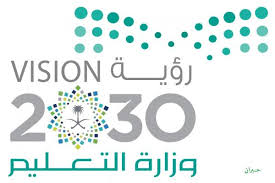 (( اللهم لا سهل إلا ماجعلته سهلاً وأنت تجعل الحزن إذا شئت سهلاً ))استعيني بالله ثم بما درستي خلال الفصل الدراسي الإجابة عن الأسئلةلا تنسي كتابة اسمك كاملاً على كل ورقةتأكدي من أن أوراقك كلها مختلفة والإجابة في نفس الورقةالدرجة المستحقةالسؤال الأول :  ضعي اشارة (  ✓ ) أمام العبارة الصحيحة , واشارة (  Ⅹ  ) أمام العبارة الخاطئة, فيما يأتي :-تعتبر اللحوم والبقول من البروتينات الضرورية التي تمد الجسم بأهم العناصر التي يحتاجها للبناء و النمو (      )يعتبر البروتين الحيواني عالي القيمة الحيوية(        )لا يعد البروتين من اهم انواع الغذاء (        )إضافة الخضروات الورقية عند عمل الشطائر يقلل ويضعف من القيمة و الفائدة الغذائية (        )عناصر السلامة المرورية هي المركبة – العنصر البشري – الطريق (      )كلمة بروتين هي كلمة لاتينية معناها ذو المقام الأول. (        )يتكون البروتين من وحدات بنائية تسمى أحماضا أمينية أساسية وغير أساسية (        )يعتبر الفول من البروتين الحيواني (          )الوجبات السريعة أغذية تحضر وتقدم في وقت طويل (            )تقل حصص وكمية الزيوت والسكريات لوجودها في باقي الأطعمة (            )الوجبات السريعة تكون مغذية ومفيدة إذا أجدنا اختيارها وإعدادها وتعديلها (              )عدد الحصص وكميتة يختلف بحسب النشاط والجنس والمرحلة العمرية (            )يجب مراعاة الحصص الغذائية للنخلة الغذائية عند إعداد الوجبات (          )الغذاء الكامل المتوازن يحتوي على كافة العناصر الغذائية الضرورية التي يحتاجها الجسم (         )الوجبات السريعة تزيد من التكاليف المادية للأسرة نظراً لارتفاع ثمنها (         )من أضرار الوجبات السريعة أنها سبب في السمنة (          )من أسباب إقبال الناس على الوجبات السريعة ارتفاع القيمة الغذائية والصحية لها (            )من أنواع المضافات الغذائية المواد الحافظة (         )المواد الحافظة تعتبر اكثر المضافات الغذائية خطورة على الصحة (           )من وسائل السلامة في المركبة عدم اقفال الأبواب السؤال الثاني : اذكري المصطلح المناسب  أمام التعاريف  التالية:(...................................)  مجموعة عمليات يحصل الجسم بواسطتها على المواد الغذائية اللازمة لنموه وتجديد خلاياه .         (...................................)  وحدة قياس كمية الطاقة في الأغذية  في الطعام .(...................................) هي مواد كيمائية طبيعية أو صناعية تضاف للأطعمة .(...................................) تبني كافة الخطط والبرامج واللوائح المرورية والإجراءات الوقائية للحد من وقوع الحوادث المرورية .(...................................) أطعمة تمد الجسم بالمركبات التي يحتاج إليها للنمو ولتعويض التالف من خلاياه.-------------------------------------------------------------------------------------------------------------------------السؤال الثالث: اختاري الإجابة الصحيحة بوضع خط تحتها:       انتهت الأسئلة .. تمنياتي لكن بالتوفيق أ. اسم الطالبةالصف رقم السؤالالدرجة بالأرقامالدرجة كتابةالمصححةالمراجعةالمدققةالسؤال الأولالسؤال الثانيالسؤال الثالثالسؤال الرابعالمجموعالتغذيةالمضافات الغذائيةالسعرات الحراريةالبروتينالسلامة المرورية١١يدل وجود الدهون والسكريات في قمة النخلة الغذائية علىيدل وجود الدهون والسكريات في قمة النخلة الغذائية علىيدل وجود الدهون والسكريات في قمة النخلة الغذائية علىيدل وجود الدهون والسكريات في قمة النخلة الغذائية علىيدل وجود الدهون والسكريات في قمة النخلة الغذائية علىيدل وجود الدهون والسكريات في قمة النخلة الغذائية علىيدل وجود الدهون والسكريات في قمة النخلة الغذائية علىأتناولها بكميات متوسطة لأنها مهمةتناولها بكميات متوسطة لأنها مهمةبتناولها بكميات قليلة لتجنب آثارها السلبيةجتناولها بكميات كبيرةدعدم تناولها٢٢لتقليل أضرار الوجبات السريعةلتقليل أضرار الوجبات السريعةلتقليل أضرار الوجبات السريعةلتقليل أضرار الوجبات السريعةلتقليل أضرار الوجبات السريعةلتقليل أضرار الوجبات السريعةلتقليل أضرار الوجبات السريعةأممارسة بعض التمارين الرياضيةممارسة بعض التمارين الرياضيةبتناول المشروبات الغازية مع الوجباتجالراحة بعد تناولهاداختيار وجبة ذات سعرات حرارية عالية٣٣من أمثلة الوجبات السريعةمن أمثلة الوجبات السريعةمن أمثلة الوجبات السريعةمن أمثلة الوجبات السريعةمن أمثلة الوجبات السريعةمن أمثلة الوجبات السريعةمن أمثلة الوجبات السريعةأالماءالماءبالخضروات جالبروستد والبرجردالفواكه٤٤رونق ونضارة وجمال البشرة يدل علىرونق ونضارة وجمال البشرة يدل علىرونق ونضارة وجمال البشرة يدل علىرونق ونضارة وجمال البشرة يدل علىرونق ونضارة وجمال البشرة يدل علىرونق ونضارة وجمال البشرة يدل علىرونق ونضارة وجمال البشرة يدل علىأالتغذية غير المتوازنةالتغذية غير المتوازنةبالتغذية المتوازنةججميع ما سبق صحيحدلا يدل على شيء٥٥من العناصر الغذائية المفيدةمن العناصر الغذائية المفيدةمن العناصر الغذائية المفيدةمن العناصر الغذائية المفيدةمن العناصر الغذائية المفيدةمن العناصر الغذائية المفيدةمن العناصر الغذائية المفيدةأبروتينات وخضروات وفواكهبروتينات وخضروات وفواكهبمشروبات غازيةجالوجبات السريعةدمشروبات الطاقة6مواد حافظة طبيعيةمواد حافظة طبيعيةمواد حافظة طبيعيةمواد حافظة طبيعيةمواد حافظة طبيعيةمواد حافظة طبيعيةمواد حافظة طبيعيةمواد حافظة طبيعيةأE200E200بالملحجالكركمدE3007يضاف عصير الليمون لتونة  يضاف عصير الليمون لتونة  يضاف عصير الليمون لتونة  يضاف عصير الليمون لتونة  يضاف عصير الليمون لتونة  يضاف عصير الليمون لتونة  يضاف عصير الليمون لتونة  يضاف عصير الليمون لتونة  ألتغيير لونهالتغيير لونهابلتحسين النكهة والطعم          جلتزيد من سمكهادليس له تأثير 8من وسائل السلامة في الطريقمن وسائل السلامة في الطريقمن وسائل السلامة في الطريقمن وسائل السلامة في الطريقمن وسائل السلامة في الطريقمن وسائل السلامة في الطريقمن وسائل السلامة في الطريقمن وسائل السلامة في الطريقأاضاءة الطريقاضاءة الطريقبالطرق المتعرجةجلا يوجد وسائل سلامةدإطفاء الإضاءة بالليل9من فوائد الأطعمة البروتينيةمن فوائد الأطعمة البروتينيةمن فوائد الأطعمة البروتينيةمن فوائد الأطعمة البروتينيةمن فوائد الأطعمة البروتينيةمن فوائد الأطعمة البروتينيةمن فوائد الأطعمة البروتينيةمن فوائد الأطعمة البروتينيةأبناء الانسجة وتعويض الخلايابناء الانسجة وتعويض الخلايابهشاشة العظامجيضعف العضلاتدليس له فائدة10من أضرار الوجبات السريعة الاجتماعية والنفسيةمن أضرار الوجبات السريعة الاجتماعية والنفسيةمن أضرار الوجبات السريعة الاجتماعية والنفسيةمن أضرار الوجبات السريعة الاجتماعية والنفسيةمن أضرار الوجبات السريعة الاجتماعية والنفسيةمن أضرار الوجبات السريعة الاجتماعية والنفسيةمن أضرار الوجبات السريعة الاجتماعية والنفسيةمن أضرار الوجبات السريعة الاجتماعية والنفسيةأتزيد من اجتماع افراد الأسرةتزيد من اجتماع افراد الأسرةبتقلل تدريب الأبناء على آداب الطعامجتزيد من ممارسة الرياضة والنشاطجليس لها اضرارالعمود أالعمود ب1-توحيد أسماء المواد المضافة بالرمز (E  ) والأرقام التي بعدهأ- يعمل على حماية جميع أجزاء الجسم عند الحوادث2- صفات سائق المركبةب - العقل وسلامة الحواس3-  وسائل السلامة الخاصة بالسائقج- السير على الرصيف والانتباه للمركبات القادمة4-أهمية حزام الأماند - استخدام حزام الأمان5- من تعليمات السلامة المرورية للمشاةذ-  لتسهيل التعرف عليها   6- ينقسم البروتين الى قسمين هماو- البروتين الحيواني والبروتين النباتي7-يعد استخدام منبه المركبة بشكل مزعجن-المواد المنكهه8- من أنواع المضافات الغذائيةع- مخالف لنظام المرور9- احمي نفسي من ضرر المضافات الغذائية ف - كثرة الحركة والنشاط عند الأطفال10- من الأضرار الصحية للمضافات الغذائيةق- بشراء الأغذية المحتوية على أقل نسبة من المضافات الغذائية